BERITA ACARA SERAH TERIMA LAPORAN KEMAJUAN PENELITIAN DAN PENGABDIAN KEPADA MASYARAKAT MANDIRI AKTIF TAHUN 2019Pada hari ini, ................ tanggal ...... bulan ...................... tahun Dua Ribu Sembilan Belas bertempat di Lembaga Penelitian dan Pengabdian Kepada Masyarakat (LPPM) Universitas Sebelas Maret diadakan serah terima laporan kemajuan dan logbook penelitian dan pengabdian kepada masyarakat mandiri aktif  UNS Tahun 2019 yang dilaksanakan oleh :PIHAK KEDUA telah menyerahkan laporan kemajuan dan logbook penelitian dan pengabdian kepada masyarakat mandiri aktif Tahun 2019 kepada PIHAK PERTAMA sebanyak 1 eksemplar dokumen cetak.Demikian berita acara ini dibuat dengan sebenarnya untuk dipergunakan sebagaimana mestinya.KEMENTERIAN RISET, TEKNOLOGI  DAN PENDIDIKAN TINGGIUNIVERSITAS SEBELAS MARETLEMBAGA PENELITIAN DAN PENGABDIAN KEPADA MASYARAKATJl. Ir. Sutami No.36A Kentingan, Surakarta 57126. Telp. (0271) 632916 Fax.(0271) 632368Website http: //lppm.uns.ac.id, email: lppm@uns.ac.id1  1.Nama:Prof. Dr. Widodo MuktiyoJabatan:Ketua Lembaga Penelitian dan Pengabdian Kepada Masyarakat Universitas Sebelas Maret SurakartaDisebut sebagai PIHAK  PERTAMADisebut sebagai PIHAK  PERTAMADisebut sebagai PIHAK  PERTAMA    2.Nama Ketua Pelaksana:........................................................................................................Skema P2M:........................................................................................................Judul Kegiatan:.........................................................................................................................................................................................................................................................................................................................................................................Fak/ Pasca/ P.Studi:......................................................................................................Disebut sebagai PIHAK KEDUADisebut sebagai PIHAK KEDUADisebut sebagai PIHAK KEDUAPIHAK PERTAMAKetua,Prof. Dr. Widodo MuktiyoNIP. 196402271988031002PIHAK KEDUAKetua Pelaksana, …………………………….NIP/NIDN...........................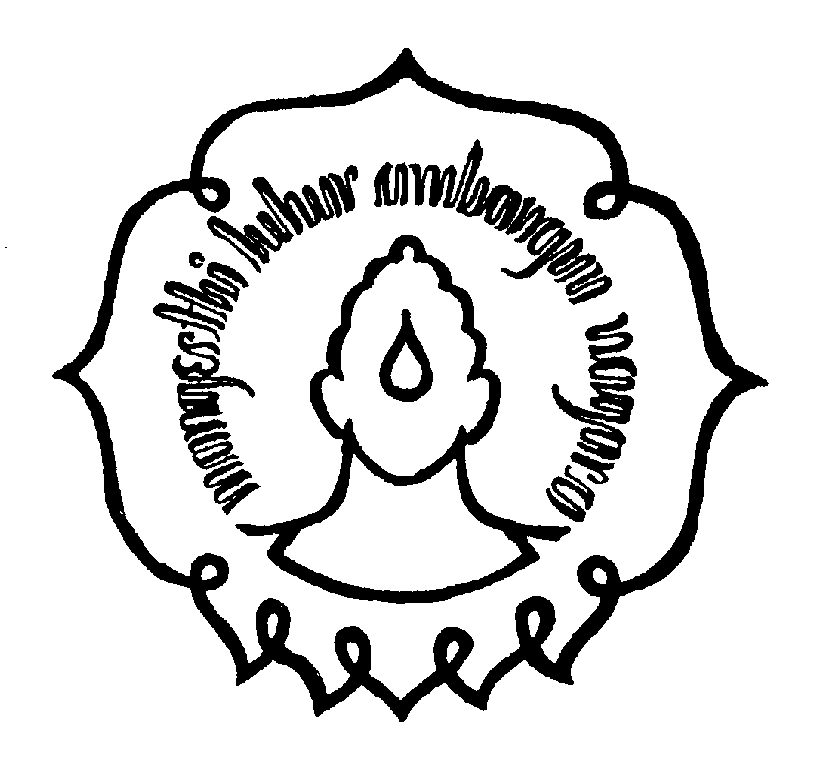 